SPRINGSURE SHOW SOCIETY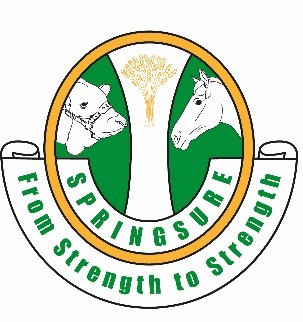 SECTION  6 – CATTLE DOG TRIALSSTEWARDS: Mr David O'Connor PH: 49841 966 / 0488419666ASSISTANT STEWARD: Mrs Adele O’Connor PH: 49841966/042930018215th and 16th June 2024 at the Springsure Showgrounds.Please contact Stewards listed above for further information.RegulationsNominations (by phone) to the Stewards listed above.All entries to the Steward so that cattle can be organised.Open and Novice sections will be run as two rounds each.Stockman Handler will be one round and is for those willing to have a go and have fun.Points will be collected for Queensland Working Cattle Dog Association. Entry fees to be paid into Show Society Bank Account     BSB: 813 049 ACC 100092917 REF Dog Trials + NameFor further details and conditions please contact the StewardClassOpen                                             Entry Fee $15ClassNovice                                           Entry Fee $12ClassStockman Handler                        Entry Fee $5